Ҡ А Р А Р	              	    			         ПОСТАНОВЛЕНИЕ    «10» февраль 2020 й.                        №  14                «10» февраля .О подготовке и праздновании 75-й годовщины Победы советского народа в Великой Отечественной войне 1941-1945 годов в сельском поселении Дмитриево-Полянский сельсовет муниципального района Шаранский район Республики БашкортостанВо исполнение Указа Президента Российской Федерации от 08.07.2019 года № 327 «О проведении в Российской Федерации Года памяти и славы», Распоряжения Главы Республики Башкортостан от 22.07.2019 года № РГ-228 «Об утверждении Плана основных мероприятий по подготовке и празднованию в 2020 году в Республике Башкортостан 75-й годовщины Победы в Великой Отечественной войне 1941 - 1945 годов», учитывая исторические значение победы над фашизмом в Великой Отечественной войне 1941-1945 годов, выражая чувство всенародной благодарности ветеранам за их беспримерное мужество и героизм, в целях усиления социальной поддержки участников войны и тружеников тыла, а так же в целях сохранения и развития лучших традиций патриотического воспитания граждан, администрация сельского поселения Дмитриево-Полянский сельсовет муниципального района Шаранский район Республики Башкортостан ПОСТАНОВЛЯЕТ:Администрации сельского поселения, учреждениям сельского поселения, Советом ветеранов, общественным формированиям организовать празднование 75-й годовщины Победы в Великой Отечественной войне 1941-1945 годов:1.1. Организовать возложение венков и цветов к памятникам и обелискам, павшим в годы Великой Отечественной войны;1.2. В период с 7 по 9 мая 2020 года провести торжественные собрания и митинги, посвященные Дню Победы;1.3. Провести патриотические, культурно-массовые и спортивные мероприятия, посвященные 75-й годовщине Победы в Великой Отечественной войне.2. Администрации сельского поселения:- завершить в апреле 2020 года изучение жилищно-бытовых условий ветеранов труда, членов семей погибших (умерших) инвалидов и участников Великой Отечественной войны, тружеников тыла, принять меры по созданию им достойных условий жизни, решению их насущных проблем;- уделить особое внимание ремонту жилья, надворных построек и благоустройству территории приусадебного хозяйства ветеранов Великой Отечественной войны, членов семей погибших (умерших) инвалидов и участников Великой Отечественной войны, тружеников тыла.4. Утвердить план по подготовке и проведению мероприятий, посвященных празднованию 75-й годовщины Победы в Великой Отечественной войне 1941-1945 годов в сельском поселении Дмитриево-Полянский сельсовет муниципального района Шаранский район Республики Башкортостан (приложение № 1).5. Утвердить программу подготовки и проведения мероприятий, посвященных празднованию 75-й годовщины Победы в Великой Отечественной войне 1941-1945 годов(приложение № 2).6. Контроль за исполнением данного постановления оставляю за собой.Глава сельского поселения:                                     И.Р.ГалиевПриложение № 1к постановлению администрации муниципального района Шаранский район РБ№ 14 от 10.02.2020 г.ПЛАН                                                                                                                                по подготовке и проведению мероприятий, посвященных празднованию              75-й годовщины Победы в Великой Отечественной войне 1941-1945 годов в муниципальном районе Шаранский район Республики БашкортостанПриложение № 2к постановлению администрации муниципального района Шаранский район РБ№ 14 от 10.02.2020 г.Программа                                                                                                            подготовки и проведения мероприятий, посвященных празднованию                    75-ой годовщины Победы в Великой Отечественной войне 1941-1945 годов в сельском поселении Дмитриево-Полянский сельсоветБашҡортостан РеспубликаһыныңШаран районы муниципаль районының Дмитриева Поляна ауыл Советыауыл биләмәһе хакимиәтеБасыу урам, 2а йорт, Дмитриева Поляна ауылы, Шаран районы, Башҡортостан Республикаһы, 452630  тел.(34769) 2-68-00 e-mail: dmpolss@yandex.ru.http://www.dmpol.sharan-sovet.ru ИНН 0251000704, ОГРН 1020200613476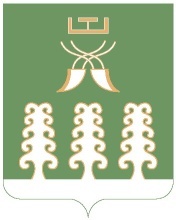 Администрация сельского поселения                   Дмитриево-Полянский сельсоветмуниципального районаШаранский районРеспублики Башкортостанул.Полевая, д.2а, д. Дмитриева Поляна Шаранский район, Республика Башкортостан 452630          тел.(34769) 2-68-00 e-mail: dmpolss@yandex.ruhttp://www.dmpol.sharan-sovet.ru.ИНН 0251000704, ОГРН 1020200613476№ п/пНаименованиемероприятийСроки исполненияОтветственныелица12341. Мероприятия, направленные на улучшение условий жизни инвалидов и участников Великой Отечественной войны 1941 - 1945 годов, а также лиц, приравненных к ним1. Мероприятия, направленные на улучшение условий жизни инвалидов и участников Великой Отечественной войны 1941 - 1945 годов, а также лиц, приравненных к ним1. Мероприятия, направленные на улучшение условий жизни инвалидов и участников Великой Отечественной войны 1941 - 1945 годов, а также лиц, приравненных к ним1. Мероприятия, направленные на улучшение условий жизни инвалидов и участников Великой Отечественной войны 1941 - 1945 годов, а также лиц, приравненных к ним1.1Организация обследования жилищно-бытовых условий ветеранов труда и семей погибших воиновдо 1 апреля .администрация сельского поселения, совет ветеранов 1.2Организация шефской помощи силами учащихся школ пожилым и одиноким ветеранампостоянноЧулкова И.А., Филипова М.М.главы сельских поселений1.3Оказание медицинской помощи ветеранам труда апрель-май .Кашапова Д.А., Халиуллина Л.Ф.1.4Посещение семей ветеранов труда главами сельских поселений, руководителями хозяйств и предприятийапрель-май .Главы сельских поселений, советы ветеранов, женсоветы, 2. Памятно-мемориальные мероприятия2. Памятно-мемориальные мероприятия2. Памятно-мемориальные мероприятия2. Памятно-мемориальные мероприятия2.1Оформление стендов и уголков, посвященных Великой Отечественной войне и Великой Победеянварь-апрель .Заведующие учреждений,главы сельских поселений 2.2Изготовление и установка баннеров, посвященных Великой Победефевраль-апрель .главы сельских поселений, 2.3Организация встреч труда с учащимися  и молодежью, с руководителями организаций в школах и домах культурыапрель-май 2020 годаглавы сельских поселений, Даутова З.Р.Валеева Р.М.Филипова М.М., Чулкова И.А.2.4Реконструкция памятника участникам Великой Отечественной войны 1941 - 1945 годов в д.Дмитриева Поляна до 1 мая . глава сельского поселения2.5Проведение торжественного митинга с возложением цветов к памятнику, участникам Великой Отечественной войны 1941 - 1945 годов,  праздничного концерта  в клубе д.Дмитриева Поляна с участием депутатов сельского поселения 7-9 мая . (по отдельному графику)глава сельского поселения, Гареева Л.Р., Иванова К.Д.Даутова З.Р.Валеева Р.М.Филипова М.М., Чулкова И.А.2.6Организация работы с молодежью и школьниками, населением по сбору реликвий, писем, аудио- и видеозаписей, фотографий и воспоминаний о Великой Отечественной войнев течение годаглавы сельских поселенийИванова К.Д.Даутова З.Р.Валеева Р.М.Филипова М.М., Чулкова И.А.2.7Создание тематических итоговых альбомов «75 лет Великой Победе»ноябрь – декабрь .глава сельского поселения Иванова К.Д.Даутова З.Р.Валеева Р.М.Филипова М.М., Чулкова И.А.3. Культурно-массовые мероприятия3. Культурно-массовые мероприятия3. Культурно-массовые мероприятия3. Культурно-массовые мероприятия3.1Конкурс «Песни военных лет» среди учреждений сельского поселениямарт – апрель .Даутова З.Р.Хазетдинова А.Я.3.2Конкурс  молодых исполнителей патриотической песни «Во славу Великой Победы»декабрь .Даутова З.Р. Хазетдинова А.Я.3.3Организация и проведение мероприятий, посвященных Дням Воинской Славы России и памятным датам Великой Отечественной войны 1941 - 1945 годовв течение годаДаутова З.Р.Валеева Р.М.3.4Участие в эколого-патриотической акции «Лес Победы» (посадка 75 деревьев в скверах и аллеях)апрель .Глава сельского поселения3.5Участие во Всероссийских акциях «Бессмертный полк», «Георгиевская ленточка»,«Блокадный хлеб»,«Свеча памяти»январь - июнь .Глава сельского поселения4. Спортивно-массовые мероприятия4. Спортивно-массовые мероприятия4. Спортивно-массовые мероприятия4. Спортивно-массовые мероприятия4.1Проведение соревнований по борьбе кореш, армреслингу, гиревому спорту, шахматам и шашкам февраль - май .Иванова К.Д.4.2Участие в легкоатлетической эстафете, посвященной 75-й годовщине Победы в Великой Отечественной войне 1941-1945 гг.май .Иванова К.Д.5. Образовательно-патриотические проекты5. Образовательно-патриотические проекты5. Образовательно-патриотические проекты5. Образовательно-патриотические проекты5.1Организация и проведение классных часов «Бессмертный полк - урок памяти и мужества»январь- апрель .Чулкова И.А.Филипова М.М.5.2Участие в конкурсе детского рисунка «Я рисую. Этот День Победы»январь - март .Чулкова И.А.Филипова М.М.Валеева Р.М.№п//пНаименование мероприятийСроки исполненияОтветственные лица12341.Подготовка сценария праздничных мероприятийдо 25 апреляДаутова З.Р.2.Подготовка списков участников торжественных мероприятийдо 1 маяГареева Л.Р.3.Изготовление венка, гирлянд и приобретение цветов для возложения и вручения ветеранамдо 8 маяГлава сельского поселенияИванова К.Д,4.Медицинское обеспечение участников мероприятий9 маяХалиуллина Л.Ф.Кашапова Д.А.5.Обеспечение охраны общественного порядка в местах проведения праздничных мероприятий7-9 маяДНД6.Культурно-массовые и спортивные мероприятия:- Акция «Бессмертный полк»- Акция «Солдатская каша»- Акция «Георгиевская лента»- Акция «Свеча памяти»9 мая 9 мая с 23 апреля по 09 маяЧулкова И.А.Филипова М.М.Валеева Р.М.Валеева Р.М.